Alle scuole medie le note sono racchiuse nell’intervallo tra 2 e 6.


La professoressa Tartaglia utilizza la seguente funzione per dare le note agli allievi nei suoi test: 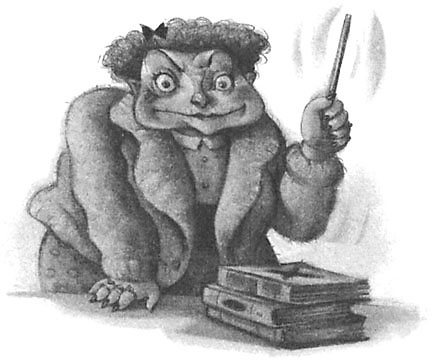 dovex: rappresenta il numero di punti raggiunto dall’allievoy: rappresenta la nota in funzione dei punti fattiP: rappresenta il punteggio massimo raggiungibile nel testNel quarto test annuale il punteggio massimo era di 20 punti.Domande:Joshua ha fatto 15 punti nel test. Quale nota avrà preso?


Federica invece ha fatto solo 5 punti. Quale nota avrà preso?


Trova n(10).

Qual è la nota minima che si può prendere? Con quanti punti?

Quanti punti bisognava fare per prendere 4 e mezzo?



Quanto vale a se n(a) = 5,5? 
Rappresenta graficamente la funzione che esprime le note






La professoressa Tartaglia insegna anche al liceo.
Al liceo le note vanno dall’uno al sei.
Quale funzione potrebbe usare la prof per dare le note al liceo?Attività sulle funzioni: le note del test